Does not concern English.******No concierne al texto español.******لا ينطبق على النص العربي******不涉及中文案文******Не относится к тексту на русском языке******__________________Plenipotentiary Conference (PP-14)
Busan, 20 October – 7 November 2014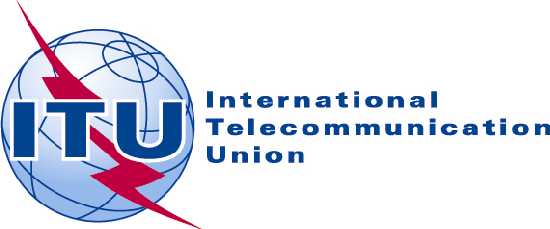 PLENARY MEETINGRevision 2 to
Document 13-E/S/A/C/R23 October 2014Original: EnglishNote by the Secretary-GeneralNote by the Secretary-GeneralWITHDRAWAL OF CANDIDACY FOR THE POST OF DEPUTY SECRETARY-GENERALWITHDRAWAL OF CANDIDACY FOR THE POST OF DEPUTY SECRETARY-GENERAL